Thesis Committee Meeting ReportStudent:						  Date of entry into Program: Supervisor:						  Department: Committee Meeting Date:Progress to date Acceptable:                       Progress to date Unacceptable: 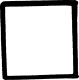 Thesis Committee (print name, followed by signature of those present)1.________________________________          _______________________________________2.________________________________          _______________________________________3.________________________________          _______________________________________4.________________________________          _______________________________________Summary of Thesis Committee comments ( additional pages may be added):______________________________________________________________________________________________________________________________________________________________________________________________________________________________________________________________________________________________________________________________________________________________________________________________________________________________________________________________________________Please return completed form to: (scan, fax, or mail)Bioinformatics Graduate Program Coordinatorsharonr@bcgsc.caTel: Fax: 